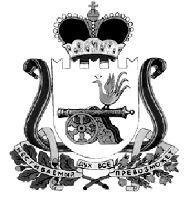 ОТДЕЛ ОБРАЗОВАНИЯ АДМИНИСТРАЦИИ МУНИЦИПАЛЬНОГО ОБРАЗОВАНИЯ “КАРДЫМОВСКИЙ  РАЙОН” СМОЛЕНСКОЙ ОБЛАСТИП Р И К А З                 от 24.02.2015                                                       № 039 Об отмене  муниципального этапа Всероссийского конкурса «Учитель года – 2015»В связи с недостаточным количеством заявок на участие в муниципальном этапе Всероссийского конкурса «Учитель года – 2015» (всего две заявки)п р и к а з ы в а ю:Отменить муниципальный этап Всероссийского конкурса «Учитель года – 2015».Рекомендовать руководителям образовательных учреждений улучшить работу с педагогическими кадрами в вопросе совершенствования педагогического мастерства, а также обобщения и распространения передового педагогического опыта.Контроль исполнения настоящего приказа возложить на Е.Г.Киселеву, ведущего специалиста Отдела образования.Начальник Отдела образования                                                В.В. Азаренкова Елена Геннадьевна Киселева8(48167) 4-21-56